УКАЗГУБЕРНАТОРА НОВГОРОДСКОЙ ОБЛАСТИО КОМИССИИ ПО КООРДИНАЦИИ РАБОТЫ ПО ПРОТИВОДЕЙСТВИЮКОРРУПЦИИ В НОВГОРОДСКОЙ ОБЛАСТИВ соответствии с Указом Президента Российской Федерации от 15 июля 2015 года N 364 "О мерах по совершенствованию организации деятельности в области противодействия коррупции":1. Образовать комиссию по координации работы по противодействию коррупции в Новгородской области.2. Утвердить:2.1. Положение о комиссии по координации работы по противодействию коррупции в Новгородской области и ее состав;2.2. Порядок рассмотрения комиссией по координации работы по противодействию коррупции в Новгородской области вопросов, касающихся соблюдения требований к служебному (должностному) поведению лиц, замещающих государственные должности Новгородской области, и урегулирования конфликта интересов;2.3. Порядок рассмотрения комиссией по координации работы по противодействию коррупции в Новгородской области заявления лица, замещающего муниципальную должность, должность главы местной администрации по контракту, о невозможности по объективным причинам представить сведения о доходах, расходах, об имуществе и обязательствах имущественного характера супруги (супруга) и (или) несовершеннолетних детей.(пп. 2.3 введен Указом Губернатора Новгородской области от 07.06.2018 N 222)3. Признать утратившими силу указы Губернатора Новгородской области:от 06.07.2009 N 139 "О комиссии по противодействию коррупции в Новгородской области";от 09.12.2009 N 273 "О внесении изменений в состав комиссии по противодействию коррупции в Новгородской области";от 03.03.2010 N 53 "О внесении изменения в состав комиссии по противодействию коррупции в Новгородской области";от 09.08.2010 N 199 "О внесении изменений в указ Губернатора области от 06.07.2009 N 139";от 11.10.2010 N 235 "О внесении изменений в состав комиссии по противодействию коррупции в Новгородской области";от 07.02.2011 N 21 "О внесении изменений в состав комиссии по противодействию коррупции в Новгородской области";от 03.05.2011 N 130 "О внесении изменений в состав комиссии по противодействию коррупции в Новгородской области";от 26.09.2011 N 272 "О внесении изменений в состав комиссии по противодействию коррупции в Новгородской области";от 31.10.2011 N 319 "О внесении изменений в указ Губернатора области от 06.07.2009 N 139";от 12.12.2011 N 382 "О внесении изменений в указ Губернатора области от 06.07.2009 N 139";от 25.04.2012 N 128 "О внесении изменений в состав комиссии по противодействию коррупции в Новгородской области";от 28.12.2012 N 381 "О внесении изменений в состав комиссии по противодействию коррупции в Новгородской области";от 11.03.2013 N 48 "О внесении изменений в состав комиссии по противодействию коррупции в Новгородской области";от 03.09.2013 N 276 "О внесении изменений в указ Губернатора Новгородской области от 06.07.2009 N 139";от 18.12.2013 N 459 "О внесении изменений в состав комиссии по противодействию коррупции в Новгородской области";от 02.07.2014 N 229 "О внесении изменений в указ Губернатора Новгородской области от 06.07.2009 N 139".4. Указ вступает в силу с 15 октября 2015 года.5. Опубликовать указ в газете "Новгородские ведомости" и разместить на "Официальном интернет-портале правовой информации" (www.pravo.gov.ru).Губернатор Новгородской областиС.Г.МИТИНУтвержденоуказомГубернатора Новгородской областиот 25.09.2015 N 328ПОЛОЖЕНИЕО КОМИССИИ ПО КООРДИНАЦИИ РАБОТЫ ПО ПРОТИВОДЕЙСТВИЮКОРРУПЦИИ В НОВГОРОДСКОЙ ОБЛАСТИ1. Общие положения1.1. Комиссия по координации работы по противодействию коррупции в Новгородской области (далее - комиссия) является постоянно действующим координационным органом при Губернаторе Новгородской области.1.2. Комиссия в своей деятельности руководствуется Конституцией Российской Федерации, федеральными конституционными законами, федеральными законами, указами и распоряжениями Президента Российской Федерации, постановлениями и распоряжениями Правительства Российской Федерации, иными нормативными правовыми актами Российской Федерации, нормативными правовыми актами Новгородской области, а также настоящим Положением.1.3. Комиссия осуществляет свою деятельность во взаимодействии с Управлением Президента Российской Федерации по вопросам противодействия коррупции.1.4. Комиссия выполняет функции, возложенные на комиссию по соблюдению требований к служебному (должностному) поведению и урегулированию конфликта интересов в отношении лиц, замещающих государственные должности Новгородской области, для которых федеральными законами не предусмотрено иное, и рассматривает соответствующие вопросы в порядке, определенном указом Губернатора Новгородской области от 25.09.2015 N 328.2. Основные задачи комиссии2.1. Основными задачами комиссии являются:2.1.1. Обеспечение исполнения решений Совета при Президенте Российской Федерации по противодействию коррупции и его президиума на территории Новгородской области;2.1.2. Подготовка предложений о реализации государственной политики в области противодействия коррупции Губернатору Новгородской области;2.1.3. Обеспечение координации деятельности Правительства Новгородской области, Администрации Губернатора Новгородской области, иных органов исполнительной власти Новгородской области и органов местного самоуправления Новгородской области по реализации государственной политики в области противодействия коррупции;(в ред. Указа Губернатора Новгородской области от 07.06.2018 N 222)2.1.4. Обеспечение согласованных действий органов исполнительной власти Новгородской области и органов местного самоуправления Новгородской области, а также их взаимодействия с территориальными органами федеральных государственных органов при реализации мер по противодействию коррупции в Новгородской области;2.1.5. Обеспечение взаимодействия органов исполнительной власти Новгородской области и органов местного самоуправления Новгородской области с гражданами, институтами гражданского общества, средствами массовой информации, научными организациями по вопросам противодействия коррупции в Новгородской области;2.1.6. Информирование общественности о проводимой органами исполнительной власти Новгородской области и органами местного самоуправления Новгородской области работе по противодействию коррупции.3. Полномочия комиссии3.1. Комиссия в целях выполнения возложенных на нее задач осуществляет следующие полномочия:3.1.1. Подготавливает предложения по совершенствованию законодательства Российской Федерации о противодействии коррупции Губернатору Новгородской области;3.1.2. Разрабатывает меры по противодействию коррупции, а также по устранению причин и условий, порождающих коррупцию;3.1.3. Разрабатывает рекомендации по организации антикоррупционного просвещения граждан в целях формирования нетерпимого отношения к коррупции и антикоррупционных стандартов поведения;3.1.4. Организует:подготовку проектов нормативных правовых актов Новгородской области по вопросам противодействия коррупции;разработку плана противодействия коррупции в органах исполнительной власти Новгородской области и планов противодействия коррупции в каждом органе исполнительной власти Новгородской области (далее - планы противодействия коррупции), а также контроль за их реализацией, в том числе путем мониторинга эффективности реализации мер по противодействию коррупции, предусмотренных этими планами;(пп. 3.1.4 в ред. Указа Губернатора Новгородской области от 24.10.2016 N 356)3.1.5. Рассматривает вопросы, касающиеся соблюдения лицами, замещающими государственные должности Новгородской области, для которых федеральными законами не предусмотрено иное, запретов, ограничений и требований, установленных в целях противодействия коррупции;(пп. 3.1.5 введен Указом Губернатора Новгородской области от 24.10.2016 N 356)3.1.6. Принимает меры по выявлению (в том числе на основании обращений граждан, сведений, распространяемых средствами массовой информации, протестов, представлений, предписаний федеральных государственных органов) причин и условий, порождающих коррупцию, создающих административные барьеры;(пп. 3.1.6 введен Указом Губернатора Новгородской области от 24.10.2016 N 356)3.1.7. Оказывает содействие развитию общественного контроля за реализацией планов противодействия коррупции;(пп. 3.1.7 введен Указом Губернатора Новгородской области от 24.10.2016 N 356)3.1.8. Осуществляет подготовку ежегодного отчета о состоянии коррупции и реализации мер антикоррупционной политики в области, обеспечивает его размещение на официальном сайте Правительства Новгородской области в информационно-телекоммуникационной сети "Интернет", опубликование в средствах массовой информации и направление в федеральные государственные органы (по их запросам);(пп. 3.1.8 введен Указом Губернатора Новгородской области от 24.10.2016 N 356; в ред. Указа Губернатора Новгородской области от 07.06.2018 N 222)3.1.9. Рассматривает заявление лица, замещающего муниципальную должность, должность главы местной администрации по контракту, о невозможности по объективным причинам представить сведения о доходах, расходах, об имуществе и обязательствах имущественного характера супруги (супруга) и (или) несовершеннолетних детей.(пп. 3.1.9 введен Указом Губернатора Новгородской области от 07.06.2018 N 222)4. Порядок формирования комиссии4.1. Положение о комиссии и персональный состав комиссии утверждаются Губернатором Новгородской области.4.2. Комиссия формируется в составе председателя комиссии, его заместителей, секретаря и членов комиссии.4.3. Председателем комиссии является Губернатор Новгородской области или лицо, временно исполняющее его обязанности.4.4. Передача полномочий члена комиссии другому лицу не допускается.4.5. Участие в работе комиссии осуществляется на общественных началах.4.6. На заседания комиссии могут быть приглашены представители федеральных государственных органов, государственных органов Новгородской области, органов местного самоуправления Новгородской области, организаций и средств массовой информации.4.7. По решению председателя комиссии для анализа, изучения и подготовки экспертного заключения по рассматриваемым комиссией вопросам к ее работе могут привлекаться на временной или постоянной основе эксперты.5. Организация деятельности комиссии и порядок ее работы5.1. Работа комиссии осуществляется на плановой основе и в соответствии с регламентом, который утверждается комиссией.5.2. Заседания комиссии ведет председатель комиссии или по его поручению заместитель председателя комиссии.5.3. Заседания комиссии проводятся не реже одного раза в квартал. В случае необходимости по инициативе председателя комиссии, заместителя председателя комиссии, а также члена комиссии (по согласованию с председателем комиссии или его заместителем и по представлению секретаря комиссии) могут проводиться внеочередные заседания комиссии.(в ред. Указа Губернатора Новгородской области от 24.10.2016 N 356)5.4. Заседания комиссии проводятся открыто (разрешается присутствие лиц, не являющихся членами комиссии). В целях обеспечения конфиденциальности при рассмотрении соответствующих вопросов председателем комиссии или в его отсутствие заместителем председателя комиссии может быть принято решение о проведении закрытого заседания комиссии (присутствуют только члены комиссии и приглашенные на заседание лица).5.5. Решение комиссии в течение 3 рабочих дней со дня заседания комиссии оформляется протоколом, который подписывается председателем и секретарем комиссии.(в ред. Указа Губернатора Новгородской области от 24.10.2016 N 356)5.6. Для реализации решений комиссии могут издаваться правовые акты Новгородской области, а также даваться поручения Губернатора Новгородской области.5.7. По решению комиссии из числа членов комиссии или уполномоченных ими представителей, а также из числа представителей органов исполнительной власти Новгородской области, органов местного самоуправления Новгородской области, представителей общественных организаций и экспертов могут создаваться рабочие группы по отдельным вопросам.5.8. Председатель комиссии:осуществляет общее руководство деятельностью комиссии;утверждает план работы комиссии (ежегодный план);утверждает повестку дня очередного заседания комиссии;дает поручения в рамках своих полномочий членам комиссии;представляет комиссию в отношениях с федеральными государственными органами, государственными органами Новгородской области, органами местного самоуправления Новгородской области, организациями и гражданами по вопросам, относящимся к полномочиям комиссии.5.9. Обеспечение деятельности комиссии, подготовку материалов к заседаниям комиссии и контроль за исполнением принятых ею решений осуществляет отдел Администрации Губернатора Новгородской области по профилактике коррупционных и иных правонарушений.(в ред. указов Губернатора Новгородской области от 24.10.2016 N 356, от 07.06.2018 N 222)5.10. Секретарь комиссии:обеспечивает подготовку проекта плана работы комиссии (ежегодного плана), формирует повестку дня ее заседания, координирует работу по подготовке необходимых материалов к заседанию комиссии, проектов соответствующих решений, ведет протокол заседания комиссии;информирует членов комиссии, приглашенных на заседание лиц, экспертов, иных лиц о месте, времени проведения и повестке дня заседания комиссии не позднее чем за 7 рабочих дней до дня заседания, обеспечивает их необходимыми материалами;оформляет протоколы заседаний комиссии;организует выполнение поручений председателя комиссии, данных по результатам заседаний комиссии;направляет копии протоколов заседаний комиссии членам комиссии и заинтересованным лицам в течение 7 рабочих дней со дня подписания протокола.(абзац введен Указом Губернатора Новгородской области от 24.10.2016 N 356)5.11. По решению председателя комиссии информация о решениях комиссии полностью или в какой-либо части может передаваться средствам массовой информации для опубликования.5.12. Протоколы заседаний комиссии хранятся у секретаря комиссии в течение 3 лет со дня заседания комиссии.(п. 5.12 введен Указом Губернатора Новгородской области от 24.10.2016 N 356)УтвержденуказомГубернатора Новгородской областиот 25.09.2015 N 328СОСТАВКОМИССИИ ПО КООРДИНАЦИИ РАБОТЫ ПО ПРОТИВОДЕЙСТВИЮКОРРУПЦИИ В НОВГОРОДСКОЙ ОБЛАСТИУтвержденуказомГубернатора Новгородской областиот 25.09.2015 N 328ПОРЯДОКРАССМОТРЕНИЯ КОМИССИЕЙ ПО КООРДИНАЦИИ РАБОТЫ ПОПРОТИВОДЕЙСТВИЮ КОРРУПЦИИ В НОВГОРОДСКОЙ ОБЛАСТИ ВОПРОСОВ,КАСАЮЩИХСЯ СОБЛЮДЕНИЯ ТРЕБОВАНИЙ К СЛУЖЕБНОМУ (ДОЛЖНОСТНОМУ)ПОВЕДЕНИЮ ЛИЦ, ЗАМЕЩАЮЩИХ ГОСУДАРСТВЕННЫЕ ДОЛЖНОСТИНОВГОРОДСКОЙ ОБЛАСТИ, И УРЕГУЛИРОВАНИЯ КОНФЛИКТА ИНТЕРЕСОВ1. Настоящий Порядок определяет порядок рассмотрения комиссией по координации работы по противодействию коррупции в Новгородской области (далее - комиссия):1.1. Вопросов, касающихся соблюдения требований к служебному (должностному) поведению лиц, замещающих государственные должности Новгородской области (далее - государственная должность), и урегулирования конфликта интересов;1.2. Материалов проверки о невыполнении лицом, замещающим государственную должность, обязанности, предусмотренной частью 1 статьи 3 Федерального закона от 3 декабря 2012 года N 230-ФЗ "О контроле за соответствием расходов лиц, замещающих государственные должности, и иных лиц их доходам".(п. 1.2 в ред. Указа Губернатора Новгородской области от 24.10.2016 N 356)2. Основанием для проведения заседания комиссии является:2.1. Решение Губернатора Новгородской области, принятое на основании:материалов проверки, проведенной отделом Администрации Губернатора Новгородской области по профилактике коррупционных и иных правонарушений (далее - отдел), в соответствии с Положением о проверке достоверности и полноты сведений, представляемых гражданами, претендующими на замещение государственных должностей Новгородской области, и лицами, замещающими государственные должности Новгородской области, и соблюдения ограничений лицами, замещающими государственные должности Новгородской области, утвержденным постановлением Новгородской областной Думы от 25.02.2010 N 1301-ОД;(в ред. указов Губернатора Новгородской области от 24.10.2016 N 356, от 07.06.2018 N 222)иных материалов, поступивших в комиссию, о нарушении лицом, замещающим государственную должность, требований к служебному (должностному) поведению, в том числе обязанностей, предусмотренных частью 1 статьи 3 и (или) частью 3 статьи 4 Федерального закона от 7 мая 2013 года N 79-ФЗ "О запрете отдельным категориям лиц открывать и иметь счета (вклады), хранить наличные денежные средства и ценности в иностранных банках, расположенных за пределами территории Российской Федерации, владеть и (или) пользоваться иностранными финансовыми инструментами" (далее - Федеральный закон "О запрете отдельным категориям лиц открывать и иметь счета (вклады), хранить наличные денежные средства и ценности в иностранных банках, расположенных за пределами территории Российской Федерации, владеть и (или) пользоваться иностранными финансовыми инструментами");(в ред. Указа Губернатора Новгородской области от 24.10.2016 N 356)материалов проверки о невыполнении лицом, замещающим государственную должность, обязанности, предусмотренной частью 1 статьи 3 Федерального закона от 3 декабря 2012 года N 230-ФЗ "О контроле за соответствием расходов лиц, замещающих государственные должности, и иных лиц их доходам";(абзац введен Указом Губернатора Новгородской области от 24.10.2016 N 356)2.2. Поступившее в отдел:(в ред. Указа Губернатора Новгородской области от 07.06.2018 N 222)заявление лица, замещающего государственную должность, о невозможности по объективным причинам представить сведения о доходах, расходах, об имуществе и обязательствах имущественного характера своих супруги (супруга) и несовершеннолетних детей;заявление лица, замещающего государственную должность, о невозможности выполнить требования Федерального закона "О запрете отдельным категориям лиц открывать и иметь счета (вклады), хранить наличные денежные средства и ценности в иностранных банках, расположенных за пределами территории Российской Федерации, владеть и (или) пользоваться иностранными финансовыми инструментами" в связи с арестом, запретом распоряжения, наложенными компетентными органами иностранного государства в соответствии с законодательством данного иностранного государства, на территории которого находятся счета (вклады), осуществляется хранение наличных денежных средств и ценностей в иностранном банке и (или) имеются иностранные финансовые инструменты, или в связи с иными обстоятельствами, не зависящими от его воли или воли его супруги (супруга) и несовершеннолетних детей;уведомление лица, замещающего государственную должность, о возникновении у него личной заинтересованности при исполнении должностных обязанностей, которая приводит или может привести к конфликту интересов.(п. 2.2 в ред. Указа Губернатора Новгородской области от 24.10.2016 N 356)3. Заявления, уведомления, указанные в подпункте 2.2 настоящего Порядка, подаются на имя Губернатора Новгородской области в отдел.(в ред. Указа Губернатора Новгородской области от 07.06.2018 N 222)Заявление, указанное во втором абзаце подпункта 2.2 настоящего Порядка, подается в срок, установленный для подачи сведений о доходах, об имуществе и обязательствах имущественного характера.В отделе осуществляется предварительное рассмотрение заявлений и уведомления, указанных в подпункте 2.2 настоящего Порядка, и по результатам их рассмотрения на каждое из них подготавливается мотивированное заключение.(в ред. Указа Губернатора Новгородской области от 07.06.2018 N 222)Заявление или уведомление вместе с заключением и другими материалами в течение 7 рабочих дней со дня поступления в отдел представляются председателю комиссии. В случае направления запросов заявление или уведомление, а также заключение и другие материалы представляются председателю комиссии в течение 45 дней со дня поступления заявления или уведомления. В случае непоступления ответов на запросы указанный срок продлевается, но не более чем на 30 дней.(в ред. Указа Губернатора Новгородской области от 07.06.2018 N 222)(п. 3 в ред. Указа Губернатора Новгородской области от 24.10.2016 N 356)4. В случае если в заявлении, указанном во втором абзаце подпункта 2.2 настоящего Порядка, и в подготовленном по результатам его рассмотрения мотивированном заключении содержатся достаточные основания, позволяющие сделать вывод, что причина непредставления лицом, замещающим государственную должность, сведений о доходах, расходах, об имуществе и обязательствах имущественного характера своих супруги (супруга) и несовершеннолетних детей является объективной и уважительной, председатель комиссии может принять решение, предусмотренное подпунктом 16.1 настоящего Порядка.В случае если в заявлении, указанном в третьем абзаце подпункта 2.2 настоящего Порядка, и в подготовленном по результатам его рассмотрения мотивированном заключении, содержатся достаточные основания, позволяющие сделать вывод, что обстоятельства, препятствующие выполнению требований Федерального закона "О запрете отдельным категориям лиц открывать и иметь счета (вклады), хранить наличные денежные средства и ценности в иностранных банках, расположенных за пределами территории Российской Федерации, владеть и (или) пользоваться иностранными финансовыми инструментами", являются объективными, председатель комиссии может принять решение, предусмотренное подпунктом 15.1 настоящего Порядка.В случае если в уведомлении, указанном в четвертом абзаце подпункта 2.2 настоящего Порядка, и в подготовленном по результатам его рассмотрения мотивированном заключении содержатся достаточные основания, позволяющие сделать вывод, что при исполнении должностных обязанностей лицом, представившим уведомление, конфликт интересов отсутствует, председатель комиссии может принять решение, предусмотренное подпунктом 16-1.1 настоящего Порядка.Заключение и принятое на его основе решение доводятся до сведения членов комиссии на ближайшем заседании. Лицо, представившее заявление или уведомление, должно быть проинформировано в письменной форме о принятом решении в течение 7 рабочих дней со дня его принятия.(п. 4 в ред. Указа Губернатора Новгородской области от 24.10.2016 N 356)5. Дата проведения заседания комиссии, на котором предусматривается рассмотрение вопросов, указанных в пункте 2 настоящего Порядка, и место его проведения определяются председателем комиссии.6. Секретарь комиссии обеспечивает подготовку вопросов, выносимых на заседание комиссии, а также организует информирование не позднее чем за 7 рабочих дней до дня заседания членов комиссии, лица, замещающего государственную должность, либо гражданина о вопросах, включенных в повестку дня заседания комиссии, дате, времени и месте проведения заседания.7. Заседание комиссии считается правомочным, если на нем присутствует не менее двух третей от общего числа членов комиссии.8. Все члены комиссии при принятии решений обладают равными правами.9. В случае если на заседании комиссии рассматривается вопрос о соблюдении требований к служебному (должностному) поведению или об урегулировании конфликта интересов в отношении одного из членов комиссии, указанный член комиссии не имеет права голоса при принятии решений, предусмотренных пунктами 14 - 17 настоящего Порядка.10. Заседание комиссии проводится в присутствии лица, представившего в соответствии с подпунктом 2.2 настоящего Порядка заявление или уведомление. О намерении лично присутствовать на заседании комиссии лицо, представившее заявление или уведомление, указывает в заявлении или уведомлении.Заседания комиссии проводятся в отсутствие лица, представившего в соответствии с подпунктом 2.2 настоящего Порядка заявление или уведомление, в случае:если в заявлении или уведомлении не содержится указания о намерении лица, представившего заявление или уведомление, лично присутствовать на заседании комиссии;если лицо, представившее заявление или уведомление, намеревающееся лично присутствовать на заседании комиссии и надлежащим образом извещенное о времени и месте его проведения, не явилось на заседание комиссии.(п. 10 в ред. Указа Губернатора Новгородской области от 24.10.2016 N 356)11. На заседание комиссии могут быть приглашены представители федеральных государственных органов, государственных органов Новгородской области, органов местного самоуправления Новгородской области, а также заинтересованных организаций.12. На заседании комиссии в порядке, определяемом председателем комиссии, заслушиваются пояснения лица, замещающего государственную должность, либо гражданина и рассматриваются материалы, относящиеся к вопросам, включенным в повестку дня заседания. На заседании комиссии по ходатайству членов комиссии, лица, замещающего государственную должность, либо гражданина могут быть заслушаны иные лица и рассмотрены представленные ими материалы.13. Члены комиссии и лица, участвовавшие в его заседании, не вправе разглашать сведения, ставшие им известными в ходе работы комиссии.14. По итогам рассмотрения материалов в соответствии со вторым и третьим абзацами подпункта 2.1 настоящего Порядка комиссия принимает одно из следующих решений:(в ред. Указа Губернатора Новгородской области от 24.10.2016 N 356)14.1. Установить, что в рассматриваемом случае не содержится признаков нарушения лицом, замещающим государственную должность, требований к служебному (должностному) поведению;14.2. Установить, что в рассматриваемом случае имеются признаки нарушения лицом, замещающим государственную должность, требований к служебному (должностному) поведению.В этом случае комиссия в течение 7 рабочих дней со дня проведения заседания комиссии уведомляет работодателя.(в ред. Указа Губернатора Новгородской области от 24.10.2016 N 356)14-1. По итогам рассмотрения материалов в соответствии с четвертым абзацем подпункта 2.1 настоящего Порядка комиссия принимает одно из следующих решений:14-1.1. Признать, что в рассматриваемом случае не содержится признаков нарушения лицом, замещающим государственную должность, обязанности, предусмотренной частью 1 статьи 3 Федерального закона от 3 декабря 2012 года N 230-ФЗ "О контроле за соответствием расходов лиц, замещающих государственные должности, и иных лиц их доходам";14-1.2. Признать, что в рассматриваемом случае имеются признаки нарушения лицом, замещающим государственную должность, обязанности, предусмотренной частью 1 статьи 3 Федерального закона от 3 декабря 2012 года N 230-ФЗ "О контроле за соответствием расходов лиц, замещающих государственные должности, и иных лиц их доходам". В этом случае комиссия в течение 7 рабочих дней со дня проведения заседания комиссии уведомляет работодателя.(п. 14-1 введен Указом Губернатора Новгородской области от 24.10.2016 N 356)15. По итогам рассмотрения заявления, указанного в третьем абзаце подпункта 2.2 настоящего Порядка, комиссия принимает одно из следующих решений:15.1. Признать, что обстоятельства, препятствующие выполнению лицом, замещающим государственную должность, требований Федерального закона "О запрете отдельным категориям лиц открывать и иметь счета (вклады), хранить наличные денежные средства и ценности в иностранных банках, расположенных за пределами территории Российской Федерации, владеть и (или) пользоваться иностранными финансовыми инструментами", являются объективными;15.2. Признать, что обстоятельства, препятствующие выполнению лицом, замещающим государственную должность, требований Федерального закона "О запрете отдельным категориям лиц открывать и иметь счета (вклады), хранить наличные денежные средства и ценности в иностранных банках, расположенных за пределами территории Российской Федерации, владеть и (или) пользоваться иностранными финансовыми инструментами", не являются объективными. О принятом решении комиссия в течение 7 рабочих дней со дня проведения заседания комиссии уведомляет работодателя.(п. 15 в ред. Указа Губернатора Новгородской области от 24.10.2016 N 356)16. По итогам рассмотрения заявления в соответствии со вторым абзацем подпункта 2.2 настоящего Порядка комиссия принимает одно из следующих решений:(в ред. Указа Губернатора Новгородской области от 24.10.2016 N 356)16.1. Признать, что причина непредставления лицом, замещающим государственную должность, сведений о доходах, расходах, об имуществе и обязательствах имущественного характера своих супруги (супруга) и несовершеннолетних детей является объективной и уважительной;16.2. Признать, что причина непредставления лицом, замещающим государственную должность, сведений о доходах, расходах, об имуществе и обязательствах имущественного характера своих супруги (супруга) и несовершеннолетних детей не является уважительной.В этом случае комиссия рекомендует лицу, замещающему государственную должность, принять меры по представлению указанных сведений;16.3. Признать, что причина непредставления лицом, замещающим государственную должность, сведений о доходах, расходах, об имуществе и обязательствах имущественного характера своих супруги (супруга) и несовершеннолетних детей необъективна и является способом уклонения от представления указанных сведений.В этом случае комиссия в течение 7 рабочих дней со дня проведения заседания комиссии уведомляет работодателя.(в ред. Указа Губернатора Новгородской области от 24.10.2016 N 356)16-1. По итогам рассмотрения уведомления, указанного в четвертом абзаце подпункта 2.2 настоящего Порядка, комиссия может принять одно из следующих решений:16-1.1. Признать, что при исполнении должностных обязанностей лицом, представившим уведомление, конфликт интересов отсутствует;16-1.2. Признать, что при исполнении должностных обязанностей лицом, представившим уведомление, личная заинтересованность приводит или может привести к конфликту интересов. В этом случае комиссия рекомендует лицу, замещающему государственную должность, принять меры по предотвращению или урегулированию конфликта интересов. О принятом решении комиссия в течение 7 рабочих дней со дня проведения заседания комиссии уведомляет работодателя;16-1.3. Признать, что лицом, представившим уведомление, не соблюдались требования об урегулировании конфликта интересов. О принятом решении комиссия в течение 7 рабочих дней со дня проведения заседания комиссии уведомляет работодателя.(п. 16-1 введен Указом Губернатора Новгородской области от 24.10.2016 N 356)17. Комиссия вправе принять иное решение, чем предусмотрено пунктами 14 - 16-1 настоящего Порядка. Основания и мотивы принятия такого решения должны быть отражены в протоколе заседания комиссии.(в ред. Указа Губернатора Новгородской области от 24.10.2016 N 356)18. В случае установления комиссией факта совершения лицом, замещающим государственную должность, действия (бездействия), содержащего признаки административного правонарушения или состава преступления, секретарь комиссии по поручению председателя комиссии в течение 3 рабочих дней со дня заседания комиссии направляет информацию о совершении указанного действия (бездействии) и подтверждающие такой факт документы в правоприменительные органы.19. Решения комиссии принимаются коллегиально простым большинством голосов присутствующих на заседании членов комиссии. При равенстве голосов голос председателя комиссии является решающим.20. Решение комиссии в течение 3 рабочих дней со дня заседания комиссии оформляется протоколом, который подписывается председателем и секретарем комиссии.(п. 20 в ред. Указа Губернатора Новгородской области от 24.10.2016 N 356)20-1. В случае если в заявлениях, уведомлениях, предусмотренных подпунктом 2.2 настоящего Порядка, не содержится указания о намерении представивших их лиц лично присутствовать на заседании комиссии, по решению председателя комиссии голосование по вопросам, указанным в пункте 2 настоящего Порядка, может проводиться заочно путем направления секретарем комиссии членам комиссии опросных листов, а также иных материалов.При заполнении опросного листа член комиссии должен выразить свое мнение в отношении предлагаемого комиссии решения, проголосовав за или против него. Подписанный членом комиссии опросный лист направляется секретарю комиссии не позднее 3 рабочих дней со дня его получения.Решение комиссии, принятое по итогам заочного голосования, оформляется протоколом в соответствии с требованиями пункта 21 настоящего Порядка, подписывается председателем и секретарем комиссии и направляется членам комиссии и заинтересованным лицам в течение 7 рабочих дней со дня подписания протокола.(п. 20-1 введен Указом Губернатора Новгородской области от 24.10.2016 N 356)21. В протоколе заседания комиссии указываются:дата заседания комиссии, фамилии, имена, отчества членов комиссии и других лиц, присутствующих на заседании;информация о том, что заседание комиссии осуществлялось в порядке, предусмотренном настоящим Порядком;формулировка каждого из рассматриваемых на заседании комиссии вопросов с указанием фамилии, имени, отчества, должности лица, замещающего государственную должность, либо гражданина, в отношении которых рассматривался вопрос;источник информации, содержащей основания для проведения заседания комиссии, и дата поступления информации в отдел;(в ред. Указа Губернатора Новгородской области от 07.06.2018 N 222)содержание пояснений лица, замещающего государственную должность, либо гражданина и других лиц по существу рассматриваемых вопросов;фамилии, имена, отчества выступивших на заседании лиц и краткое изложение их выступлений;результаты голосования;решение и обоснование его принятия;другие сведения.22. Член комиссии, несогласный с принятым решением, вправе в письменном виде изложить свое мнение, которое подлежит обязательному приобщению к протоколу заседания комиссии.23. Выписка из решения комиссии направляется лицу, замещающему государственную должность, либо гражданину в течение 5 рабочих дней со дня подписания протокола заседания комиссии.(в ред. Указа Губернатора Новгородской области от 24.10.2016 N 356)24. Решение комиссии может быть обжаловано в порядке, установленном законодательством Российской Федерации.УтвержденуказомГубернатора Новгородской областиот 25.09.2015 N 328ПОРЯДОКРАССМОТРЕНИЯ КОМИССИЕЙ ПО КООРДИНАЦИИ РАБОТЫПО ПРОТИВОДЕЙСТВИЮ КОРРУПЦИИ В НОВГОРОДСКОЙ ОБЛАСТИЗАЯВЛЕНИЯ ЛИЦА, ЗАМЕЩАЮЩЕГО МУНИЦИПАЛЬНУЮ ДОЛЖНОСТЬ,ДОЛЖНОСТЬ ГЛАВЫ МЕСТНОЙ АДМИНИСТРАЦИИ ПО КОНТРАКТУ,О НЕВОЗМОЖНОСТИ ПО ОБЪЕКТИВНЫМ ПРИЧИНАМ ПРЕДСТАВИТЬ СВЕДЕНИЯО ДОХОДАХ, РАСХОДАХ, ОБ ИМУЩЕСТВЕ И ОБЯЗАТЕЛЬСТВАХИМУЩЕСТВЕННОГО ХАРАКТЕРА СУПРУГИ (СУПРУГА) И (ИЛИ)НЕСОВЕРШЕННОЛЕТНИХ ДЕТЕЙ1. Настоящий Порядок определяет порядок рассмотрения комиссией по координации работы по противодействию коррупции в Новгородской области (далее - комиссия) заявления лица, замещающего муниципальную должность, должность главы местной администрации по контракту, о невозможности по объективным причинам представить сведения о доходах, расходах, об имуществе и обязательствах имущественного характера супруги (супруга) и (или) несовершеннолетних детей.2. Лица, указанные в пункте 1 настоящего Порядка, представляют в отдел Администрации Губернатора Новгородской области по профилактике коррупционных и иных правонарушений (далее - отдел) заявления о невозможности по объективным причинам представить сведения о доходах, расходах, об имуществе и обязательствах имущественного характера супруги (супруга) и (или) несовершеннолетних детей (далее - заявление) на имя Губернатора Новгородской области.В заявлениях лица, указанные в пункте 1 настоящего Порядка, подробно описывают факты, которые, по их мнению, могут свидетельствовать о том, что причина непредставления сведений о доходах, об имуществе и обязательствах имущественного характера своих супруги (супруга) и (или) несовершеннолетних детей является объективной и уважительной.3. Заявления подаются до истечения срока, установленного для представления сведений о доходах, расходах, об имуществе и обязательствах имущественного характера.4. В отделе осуществляется предварительное рассмотрение заявлений и по результатам их рассмотрения на каждое из них подготавливается мотивированное заключение.Заявление вместе с заключением и другими материалами в течение 7 рабочих дней со дня поступления в отдел представляются председателю комиссии. В случае направления запросов заявление, а также заключение и другие материалы представляются председателю комиссии в течение 45 дней со дня поступления заявления. В случае непоступления ответов на запросы указанный срок продлевается, но не более чем на 30 дней.5. Дата проведения заседания комиссии, на котором предусматривается рассмотрение заявления, и место его проведения определяются председателем комиссии.6. Секретарь комиссии обеспечивает подготовку вопросов, выносимых на заседание комиссии, а также организует информирование не позднее чем за 7 рабочих дней до дня заседания членов комиссии, лица, замещающего муниципальную должность, должность главы местной администрации по контракту, о вопросах, включенных в повестку дня заседания комиссии, дате, времени и месте проведения заседания.7. Заседание комиссии считается правомочным, если на нем присутствует не менее двух третей от общего числа членов комиссии.8. Все члены комиссии при принятии решений обладают равными правами.9. Заседание комиссии проводится в присутствии лица, представившего заявление. О намерении лично присутствовать на заседании комиссии лицо, представившее заявление, указывает в заявлении.Заседания комиссии проводятся в отсутствие лица, представившего заявление, в случае:если в заявлении не содержится указание о намерении лица, представившего заявление, лично присутствовать на заседании комиссии;если лицо, представившее заявление, намеревающееся лично присутствовать на заседании комиссии и надлежащим образом извещенное о времени и месте его проведения, не явилось на заседание комиссии.10. На заседании комиссии в порядке, определяемом председателем комиссии, заслушиваются пояснения лица, замещающего муниципальную должность, должность главы местной администрации по контракту, и рассматриваются материалы, относящиеся к вопросам, включенным в повестку дня заседания. На заседании комиссии по ходатайству членов комиссии, лица, замещающего муниципальную должность, должность главы местной администрации по контракту, могут быть заслушаны иные лица и рассмотрены представленные ими материалы.11. Члены комиссии и лица, участвовавшие в ее заседании, не вправе разглашать сведения, ставшие им известными в ходе работы комиссии.12. По итогам рассмотрения заявления комиссия принимает одно из следующих решений:12.1. Признать, что причина непредставления лицом, замещающим муниципальную должность, должность главы местной администрации по контракту, сведений о доходах, расходах, об имуществе и обязательствах имущественного характера своих супруги (супруга) и (или) несовершеннолетних детей является объективной и уважительной;12.2. Признать, что причина непредставления лицом, замещающим муниципальную должность, должность главы местной администрации по контракту, сведений о доходах, расходах, об имуществе и обязательствах имущественного характера своих супруги (супруга) и (или) несовершеннолетних детей не является уважительной.В этом случае комиссия рекомендует лицу, замещающему муниципальную должность, должность главы местной администрации по контракту, принять меры по представлению указанных сведений;12.3. Признать, что причина непредставления лицом, замещающим муниципальную должность, должность главы местной администрации по контракту, сведений о доходах, расходах, об имуществе и обязательствах имущественного характера своих супруги (супруга) и (или) несовершеннолетних детей необъективна и является способом уклонения от представления указанных сведений.В этом случае председатель комиссии обращается с заявлением о досрочном прекращении полномочий данного лица в орган местного самоуправления, уполномоченный принимать соответствующее решение, или в суд.13. Решения комиссии принимаются коллегиально простым большинством голосов присутствующих на заседании членов комиссии. При равенстве голосов голос председателя комиссии является решающим.14. Решение комиссии в течение 3 рабочих дней со дня заседания комиссии оформляется протоколом, который подписывается председателем комиссии и секретарем комиссии.15. В случае если в заявлении не содержится указания о намерении представившего его лица лично присутствовать на заседании комиссии, по решению председателя комиссии голосование может проводиться заочно путем направления секретарем комиссии членам комиссии опросных листов, а также иных материалов.При заполнении опросного листа член комиссии должен выразить свое мнение в отношении предлагаемого комиссии решения, проголосовав за или против него. Подписанный членом комиссии опросный лист направляется секретарю комиссии не позднее 3 рабочих дней со дня его получения.Решение комиссии, принятое по итогам заочного голосования, оформляется протоколом в соответствии с требованиями пункта 16 настоящего Порядка, подписывается председателем комиссии и секретарем комиссии и направляется членам комиссии и заинтересованным лицам в течение 7 рабочих дней со дня подписания протокола.(в ред. Указа Губернатора Новгородской области от 03.02.2020 N 40)16. В протоколе заседания комиссии указываются:дата заседания комиссии, фамилии, имена, отчества членов комиссии и других лиц, присутствовавших на заседании;информация о том, что заседание комиссии осуществлялось в порядке, предусмотренном настоящим Положением;формулировка каждого из рассматриваемых на заседании комиссии вопросов с указанием фамилии, имени, отчества, должности лица, замещающего муниципальную должность, должность главы местной администрации по контракту, в отношении которого рассматривался вопрос;дата поступления заявления в отдел;содержание пояснений лица, замещающего муниципальную должность, должность главы местной администрации по контракту, и других лиц по существу рассматриваемых вопросов;фамилии, имена, отчества выступивших на заседании лиц;результаты голосования;решение и обоснование его принятия;другие сведения.17. Член комиссии, не согласный с принятым решением, вправе в письменном виде изложить свое мнение, которое подлежит обязательному приобщению к протоколу заседания комиссии.18. Выписка из решения комиссии направляется секретарем комиссии лицу, замещающему муниципальную должность, должность главы местной администрации по контракту, в течение 5 рабочих дней со дня подписания протокола заседания комиссии.19. Решение комиссии может быть обжаловано в порядке, установленном законодательством Российской Федерации.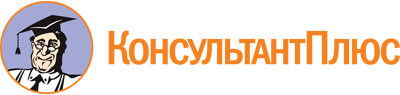 Указ Губернатора Новгородской области от 25.09.2015 N 328
(ред. от 16.06.2022)
"О комиссии по координации работы по противодействию коррупции в Новгородской области"
(вместе с "Положением о комиссии по координации работы по противодействию коррупции в Новгородской области", "Составом комиссии по координации работы по противодействию коррупции в Новгородской области", "Порядком рассмотрения комиссией по координации работы по противодействию коррупции в Новгородской области вопросов, касающихся соблюдения требований к служебному (должностному) поведению лиц, замещающих государственные должности Новгородской области, и урегулирования конфликта интересов", "Порядком рассмотрения комиссией по координации работы по противодействию коррупции в Новгородской области заявления лица, замещающего муниципальную должность, должность главы местной администрации по контракту, о невозможности по объективным причинам представить сведения о доходах, расходах, об имуществе и обязательствах имущественного характера супруги (супруга) и (или) несовершеннолетних детей")Документ предоставлен КонсультантПлюс

www.consultant.ru

Дата сохранения: 05.07.2022
 25 сентября 2015 годаN 328Список изменяющих документов(в ред. указов Губернатора Новгородской областиот 24.10.2016 N 356, от 22.03.2017 N 101, от 06.07.2017 N 249,от 20.10.2017 N 409, от 07.06.2018 N 222, от 21.08.2018 N 351,от 09.10.2018 N 453, от 31.05.2019 N 246, от 03.02.2020 N 40,от 24.03.2020 N 132, от 02.04.2020 N 174, от 22.05.2020 N 297,от 17.11.2020 N 646, от 17.12.2020 N 712, от 25.01.2021 N 25,от 19.02.2021 N 69, от 24.06.2021 N 294, от 19.08.2021 N 388,от 20.09.2021 N 457, от 28.01.2022 N 32, от 16.06.2022 N 333)Список изменяющих документов(в ред. указов Губернатора Новгородской областиот 24.10.2016 N 356, от 07.06.2018 N 222)Список изменяющих документов(в ред. указов Губернатора Новгородской областиот 24.10.2016 N 356, от 22.03.2017 N 101, от 06.07.2017 N 249,от 20.10.2017 N 409, от 07.06.2018 N 222, от 21.08.2018 N 351,от 09.10.2018 N 453, от 31.05.2019 N 246, от 03.02.2020 N 40,от 24.03.2020 N 132, от 02.04.2020 N 174, от 22.05.2020 N 297,от 17.11.2020 N 646, от 17.12.2020 N 712, от 25.01.2021 N 25,от 19.02.2021 N 69, от 24.06.2021 N 294, от 19.08.2021 N 388,от 20.09.2021 N 457, от 28.01.2022 N 32, от 16.06.2022 N 333)Никитин А.С.-Губернатор Новгородской области, председатель комиссииДанилов А.В.-заместитель Губернатора Новгородской области - руководитель Администрации Губернатора Новгородской области, заместитель председателя комиссииЯковлев С.А.-президент Ассоциации "Совет муниципальных образований Новгородской области", заместитель председателя комиссии (по согласованию)Чепцов А.А.-начальник отдела Администрации Губернатора Новгородской области по профилактике коррупционных и иных правонарушений, секретарь комиссииЧлены комиссии:Члены комиссии:Члены комиссии:Бойцев А.А.-Уполномоченный по правам человека в Новгородской области (по согласованию)Борцевич И.Ю.-заместитель руководителя Администрации Губернатора Новгородской областиВеселев А.П.-начальник Управления Федеральной службы безопасности Российской Федерации по Новгородской области (по согласованию)Веселов А.Г.-руководитель управления Федеральной налоговой службы по Новгородской области (по согласованию)Виниченко О.С.-руководитель управления Федеральной антимонопольной службы по Новгородской области (по согласованию)Григорьев А.Н.-президент Союза "Новгородская торгово-промышленная палата" (по согласованию)Коновалов А.Г.-начальник Управления Министерства внутренних дел Российской Федерации по Новгородской области (по согласованию)Ласков А.А.-заместитель руководителя Администрации Губернатора Новгородской области - начальник управления Администрации Губернатора Новгородской области по вопросам безопасностиНепряхин В.Н.-главный федеральный инспектор по Новгородской области аппарата полномочного представителя Президента Российской Федерации в Северо-Западном федеральном округе (по согласованию)Никифорова Л.А.-руководитель территориального органа Федеральной службы по надзору в сфере здравоохранения по Новгородской области (по согласованию)Попов Р.Г.-исполнительный директор Ассоциации "Совет муниципальных образований Новгородской области" (по согласованию)Солдатова Е.В.-министр финансов Новгородской областиСупрун Н.Н.-руководитель следственного управления Следственного комитета Российской Федерации по Новгородской области (по согласованию)Шибанова Т.Б.-председатель Общественной палаты Новгородской области (по согласованию)Школьников И.А.-заместитель Губернатора Новгородской областиШовлаев Р.М.-председатель Новгородской региональной общественной организации "Комитет по правозащите граждан и противодействию коррупции" (по согласованию)Яковлева Н.Д.-председатель Счетной палаты Новгородской области (по согласованию)Список изменяющих документов(в ред. указов Губернатора Новгородской областиот 24.10.2016 N 356, от 07.06.2018 N 222)Список изменяющих документов(введен Указом Губернатора Новгородской области от 07.06.2018 N 222;в ред. Указа Губернатора Новгородской области от 03.02.2020 N 40)